РЕШЕНИЕот « 21» августа 2020 г. № 241                                                    а. Хакуринохабль Об  утверждении порядка принятия решения о применении к депутату, члену выборного органа местного самоуправления, выборному должностному лицу местного самоуправления мер ответственности, указанных в части 7.3-1 статьи 40 Федерального закона от 06.10.2003 №131-ФЗ «Об общих принципах организации местного самоуправления в Российской Федерации» 	В соответствии со статьей 40 Федерального закона от 06.10.2003 года №131-ФЗ «Об общих принципах организации местного самоуправления в Российской Федерации», Совет народных депутатов муниципального образования «Шовгеновский район» РРРрРРЕШИЛ:   	1. Утвердить Порядок принятия решения о применении к депутату, члену выборного органа местного самоуправления, выборному должностному лицу местного самоуправления мер ответственности, указанных в части 7.3-1 статьи 40 Федерального закона от 06.10.2003 №131-ФЗ «Об общих принципах организации местного самоуправления в Российской Федерации» (приложение №1)   2. Настоящее решение опубликовать или обнародовать в районной газете «Заря» и разместить на официальном сайте МО «Шовгеновский район».   3. Настоящее решение вступает в силу с момента его опубликованияПредседатель Советанародных депутатовМО «Шовгеновский район»                                                            А.Д. Меретуков        Глава администрациимуниципального образования «Шовгеновский район»                                                                    Р.Р. АутлевПриложение №1к Решению СНД МО «Шовгеновский район»от« 21» 08. 2020г.№ 241Порядокпринятия решения о применении к депутату, члену выборного органа местного самоуправления, выборному должностному лицу местного самоуправления мер ответственности, указанных в части 7.3-1 статьи 40 Федерального закона от 06.10.2003 №131-ФЗ «Об общих принципах организации местного самоуправления в Российской Федерации» Часть 1.Настоящее решение в соответствии с частью 7,3-2 статьи 40 Федерального закона от 06.10.2003 года №131-ФЗ «Об общих принципах организации местного самоуправления в Российской Федерации» определяет порядок принятия в муниципальном  образовании «Шовгеновский район» решения о применении к депутату, члену выборного органа местного самоуправления, выборному должностному лицу местного самоуправления мер ответственности, указанных в части 7.3-1 статьи 40 Федерального закона от 06.10.2003 №131-ФЗ «Об общих принципах организации местного самоуправления в Российской Федерации» (далее - меры ответственности).Часть 2.1. При выявлении в результате поверки, проведенной в соответствии с Законом Республики Адыгея от 03.08.2017 №80 «О Порядке представления Главе Республики Адыгея сведений о своих доходах, расходах, об имуществе и обязательствах имущественного характера, а так же сведений о доходах, расходах, об имуществе и обязательствах имущественного характера  своих супруги (супруга) и несовершеннолетних детей гражданами, претендующими на замещение муниципальной должности, лицами, замещающими муниципальные должности, и порядке проверки достоверности и полноты представляемых ими сведений», фактов представления депутатом, членом выборного органа местного самоуправления ,  выборным должностным лицом местного самоуправления недостоверных или неполных сведений о своих доходах, расходах об имуществе и обязательствах имущественного характера, а так же сведений о доходах, расходах, об имуществе и обязательствах имущественного характера  своих супруги (супруга) и несовершеннолетних детей, указанных в статье 1 Закона Республики Адыгея от 03.08.2017 №80«О Порядке представления Главе Республики Адыгея сведений о своих доходах, расходах, об имуществе и обязательствах имущественного характера, а так же сведений о доходах , расходах, об имуществе и обязательствах имущественного характера  своих супруги (супруга) и несовершеннолетних детей гражданами, претендующими на замещение муниципальной должности, лицами, замещающими муниципальные должности, и порядке проверки достоверности и полноты представляемых ими сведений», если искажение этих сведений является несущественным, Глава Республики Адыгея обращается с заявлением о применении в отношении указанных лиц мер ответственности в Совет народных депутатов муниципального образования «Шовгеновский район».2.Вопрос о применении к депутату, члену выборного органа местного самоуправления, выборному должностному лицу местного самоуправления мер ответственности рассматривается Советом народных депутатов муниципального образования «Шовгеновский район» на его ближайшем заседании.3.Решение о применении к депутату, члену выборного органа местного самоуправления, выборному должностному лицу местного самоуправления мер ответственности применяется большинством голосов от установленной численности депутатов Совета народных депутатов муниципального образования «Шовгеновский район» и оформляется решением Совета народных депутатов муниципального образования «Шовгеновский район».4.Решение, указанное в пункте 3 настоящей части, принимается не позднее чем через 30 дней со дня поступления в Совет народных депутатов муниципального образования «Шовгеновский район» заявления Главы Республики Адыгея о применении к депутату, члену выборного органа местного самоуправления, выборному должностному лицу местного самоуправления мер ответственности, а если указанное заявление поступило в период между сессиями Совета народных депутатов муниципального образования «Шовгеновский район»,-не позднее чем через три месяца со дня поступления указанного заявления в Совет народных депутатов муниципального образования «Шовгеновский район».      РЕСПУБЛИКА АДЫГЕЯСовет народных депутатов       Муниципального образования«Шовгеновский район»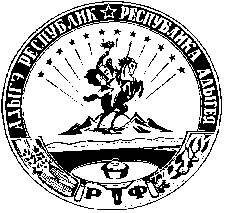 АДЫГЭ РЕСПУБЛИКМуниципальнэ образованиеу Шэуджэн районым  янароднэ депутатхэм я Совет